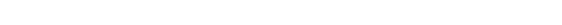 Pago Seguro y Reembolso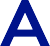 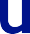 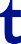 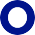 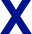 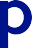 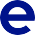 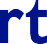 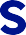 Envíanos un mensaje identificándote con estos datos:Nombre completo: Completar textoRut: Completar textoBanco: Completar textoTipo de cuenta: Completar texto Número de cuenta: Completar texto Correo electrónico: Completar texto